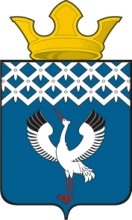 Российская ФедерацияСвердловская область Глава Байкаловского сельского поселенияБайкаловского муниципального районаСвердловской областиРАСПОРЯЖЕНИЕот 08.07.2022  №  112/од-рс. БайкаловоО внесении изменений в распоряжение главы Байкаловского сельского поселения от 28.06.2022 №110/од-р «О проведении   культурно - массового мероприятия, посвященного празднованию Дня рождения АО «Мелиострой»,  на территории Байкаловского сельского поселения - 09 июля 2022 года»        В соответствии с  Постановлением Правительства Свердловской области  от 30.05.2003 г. № 333-ПП «О мерах по  обеспечению общественного порядка и безопасности при проведении на территории Свердловской области  мероприятий с массовым пребыванием людей», со статьей 14 Федерального закона от 10.12.1995 г. № 196-ФЗ «О безопасности дорожного движения», законом Свердловской области от 14.06.2005 г. №52-ОЗ «Об административных правонарушениях на территории Свердловской области» в связи с потребностью организации торгового обслуживания культурно - массового мероприятия, посвященного празднованию Дня рождения АО «Мелиострой» и в целях обеспечения охраны  общественного порядка и безопасности граждан в период проведения культурно - массового мероприятия, посвященного празднованию Дня рождения АО «Мелиострой»:1. подпункт 3.3 пункта 3 изложить в редакции: «Организовать запуск праздничного  фейерверка, посвященного празднованию Дня рождения АО «Мелиострой», 09 июля 2022 г. в  23.00 час.  с учетом требований безопасности  и характеристики пиротехнических изделий.  Определить место установки и запуска фейерверка,  согласованное  с органами Госпожнадзора (Приложение №2 к распоряжению главы Байкаловского сельского поселения от 28.06.2022 №110/од-р).2. пункт 3 дополнить подпунктом: «3.5 Обеспечить ограничение движения автомобильного транспорта по ул.Советской села Байкалово на время проведения культурно-массового мероприятия 09 июля 2022 г. в период времени с 08.00 до 24.00 час., перекрыв движение автомобильного транспорта у дома №12 и  № 22».3. пункт 7 изложить в редакции: «Рекомендовать руководителям торговых организаций всех форм  собственности, расположенных на территории проведения культурно - массового мероприятия, в границах ул.Революции (от дома №1 до дома №25) - ул.Мальгина - ул.Цельева -ул.Кузнецова запретить продажу алкогольной продукции с содержанием  этилового спирта более чем 16,5 процента  готовой продукции, а также пива и пивных напитков, сидра, пуаре, медовухи 09 июля 2022 г. в период времени с 13.00 до 24.00 час.  4.дополнить пунктом:«Организовать торговое обслуживание 09 июля 2022 г. с 13.00 до 22.00 час., определив зону торговли: центральная площадь с.Байкалово, левая сторона ул. Революции (прилегающая к скверу у храма),  сквер Байкаловского ЦДК.Утвердить ассортимент товаров, предусмотренный к реализации, 09 июля 2022 г.: - попкорн и сладкая вата;- воздушные шары и карнавальная продукция;- сувенирная продукция, детские игрушки;- мороженое;- прохладительные напитки;- продукция предприятий общественного питания.Обязать хозяйствующие субъекты, осуществляющие торговое обслуживание, соблюдать Правила торговли.5.Разместить настоящее Распоряжение на официальном сайте администрации  Байкаловского сельского поселения www.bsposelenie.ru;6.Контроль исполнения настоящего распоряжения возложить на заместителя главы по социальным вопросам Боярову Л.В.Глава Байкаловского сельского  поселенияБайкаловского муниципального районаСвердловской области                                                                           Д.В.ЛыжинПриложение №2                          к распоряжению  Главы  Байкаловского сельского поселения от 28.06.2022  № 110/од-р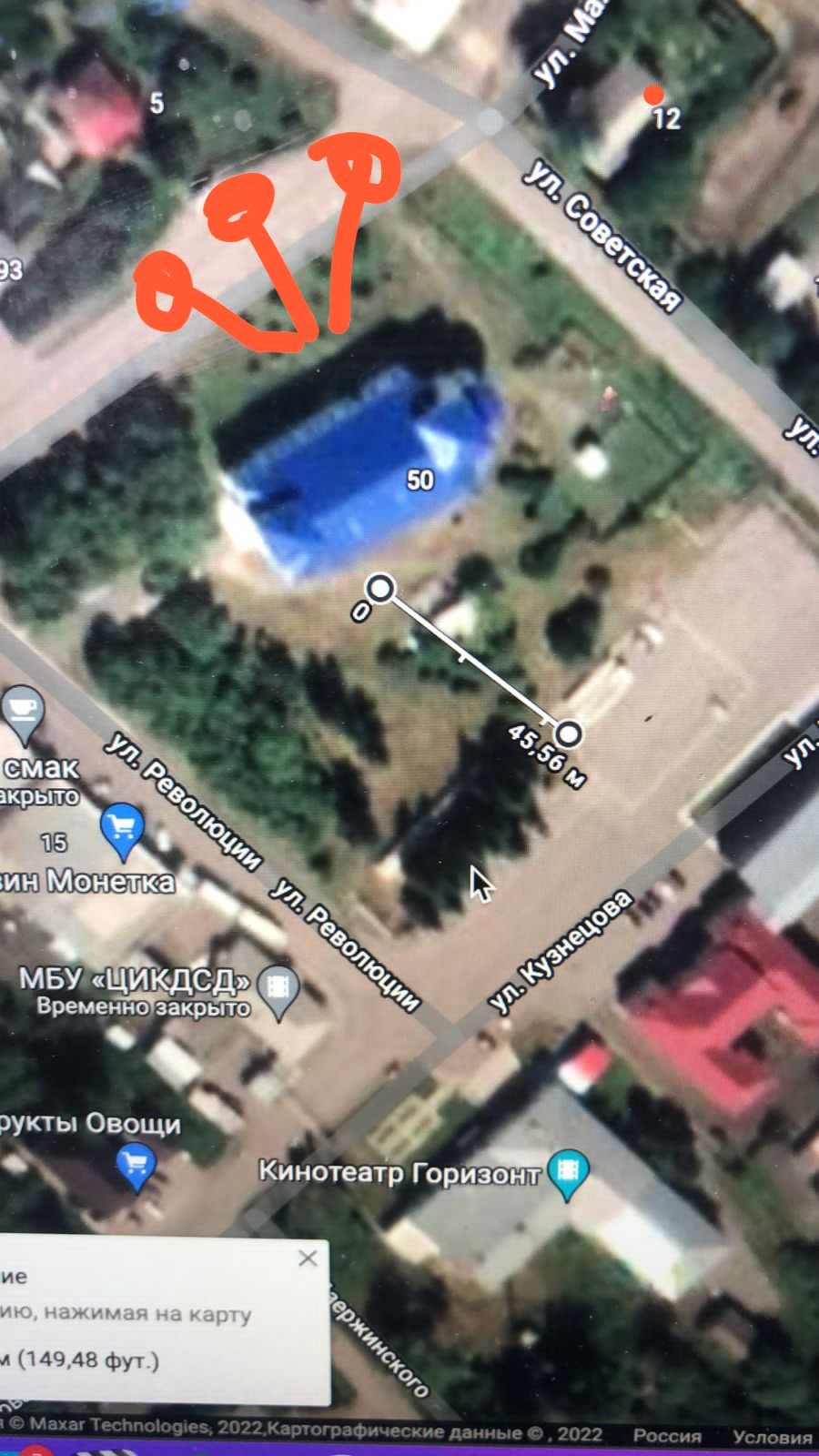 